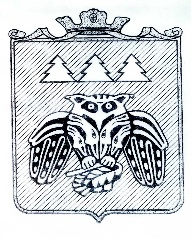 ПОСТАНОВЛЕНИЕ	администрации муниципального образования	муниципального района «Сыктывдинский». «Сыктывдiн» муниципальнöй районын               муниципальнöй юкöнса администрациялöн                 ШУÖМот 22 октября 2020 года                                                                                                № 10/1380О разрешении на разработку проекта планировки и проекта межевания территорииРуководствуясь статьями 41, 42, 43, 45, 46 Градостроительного кодекса Российской Федерации, статьей 14 Федерального закона от 6 октября 2003 года №131-ФЗ «Об общих принципах организации местного самоуправления в Российской федерации», Уставом муниципального района «Сыктывдинский» Республики Коми, утвержденным решением Совета муниципального образования муниципального района «Сыктывдинский» от 2 июля 2020 года № 52/7-1, администрация муниципального образования муниципального района «Сыктывдинский»ПОСТАНОВЛЯЕТ:Разрешить разработку проекта планировки и проекта межевания территории земельного участка с кадастровым номером 11:04:0401001:8703, с целью развития территории и выделения элементов планировочной структуры под малоэтажное строительство, согласно приложению.Контроль за исполнением настоящего постановления оставляю за собой.Настоящее постановление вступает в силу со дня его подписания.Первый заместитель руководителя администрации муниципального района                                                                А.Н. Грищук